Задачи на тему: Линейные неоднородные дифференциальные уравнения второго порядка с постоянными коэффициентамии с квазимногочленом в правой части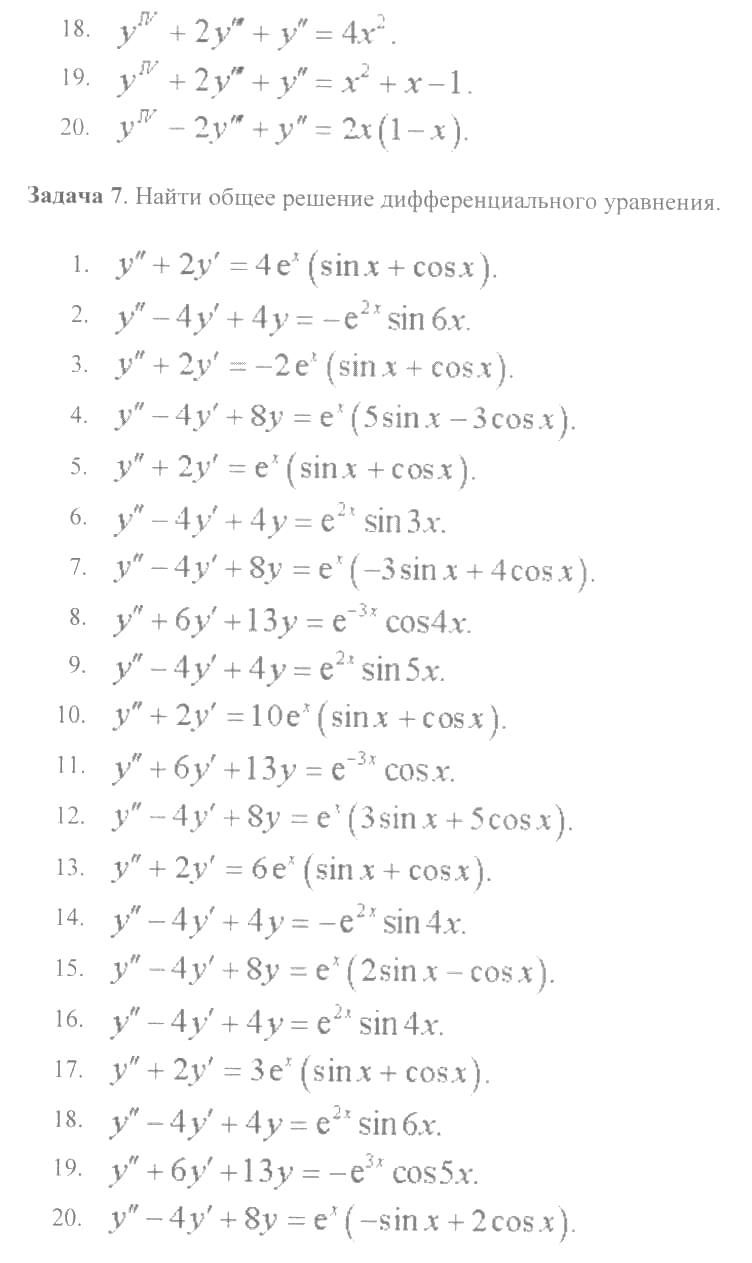 Дифференциальные уравнения, группа АФТ 05-17Дифференциальные уравнения, группа АФТ 05-17Дифференциальные уравнения, группа АФТ 05-17Дата занятияВид занятияСсылка на источник16.04.2020ПрВидеолекция «Линейные неоднородные дифференциальные уравнения второго порядка с постоянными коэффициентами» https://www.youtube.com/watch?v=Ll4VOmkTp5cАксенов, А. П.  Дифференциальные уравнения в 2 ч. Часть 2: учебник для академического бакалавриата / А. П. Аксенов. — Москва: Издательство Юрайт, 2018. — 359 с. — (Бакалавр.Академический курс). — ISBN 978-5-9916-7422-5. — Текст: электронный // ЭБС Юрайт [сайт]. — URL: https://urait.ru/bcode/422428Решить задачи из ФОС на тему: Линейное неоднородное дифференциальное уравнение второго порядка с постоянными коэффициентами с квазимногочленом в правой части. Прислать решения на электронную почту: pinjaew@list.ru